UJI AKTIVITAS ANTIOKSIDAN EKSTRAK ETANOL DAUN BELIMBING MANIS (Averrhoa carambola L.) DI DAERAH PADANG LAWAS UTARA, SUMATERA UTARADENGAN METODE DPPH (1,1-Diphenyl-2-Picrylhydrazil)SKRIPSIOLEH:WINA PUTRI HARAHAPNPM.172114020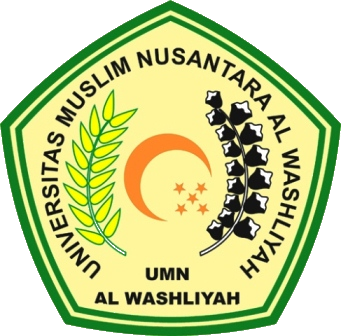 PROGRAM STUDI SARJANA FARMASIFAKULTAS FARMASIUNIVERSITAS MUSLIM NUSANTARA AL-WASHLIYAHMEDAN2021UJI AKTIVITAS ANTIOKSIDAN EKSTRAK ETANOL DAUN BELIMBING MANIS (Averrhoa carambola L.) DI DAERAH PADANG LAWAS UTARA, SUMATERA UTARADENGAN METODE DPPH (1,1-Diphenyl-2-Picrylhydrazil)SKRIPSIDiajukan Untuk Melengkapi dan Memenuhi Syarat-Syarat Untuk Memperoleh Gelar Sarjana Farmasi pada Program Studi Sarjana Farmasi Fakultas Farmasi Universitas Muslim Nusantara Al WashliyahOLEH:WINA PUTRI HARAHAPNPM.172114020PROGRAM STUDI SARJANA FARMASIFAKULTAS FARMASIUNIVERSITAS MUSLIM NUSANTARA AL-WASHLIYAHMEDAN2021